JD Stål ApS
Refshalevej 169A-1432 København K.-Danmark
CVR nr.: 26706327
Tlf.:+4532958612 Mobil.:+4520202639 Mobil.:+4528103167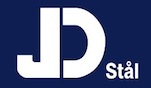 Dine rettighederEfter lovgivningen i databeskyttelsesforordningen og databeskyttelsesloven har du række rettigheder. 

Hvis du vil gøre brug af dine rettigheder skal du kontakte os. Dette kan du gøre ved at kontakte dataansvarlig Morten Jensen, E-mail: morten@jd-staal.dk Tlf.: 20202639.Ret til at se dine oplysninger, artikel 15:
Du har ret til at få indsigt i de oplysninger, som vi behandler om dig, samt en række yderligere oplysninger. 
Ret til berigtigelse/rettelse, artikel 16:
Du har ret til at få urigtige oplysninger om dig selv rettet. Du har også ret til at få dine oplysninger suppleret med yderligere oplysninger, hvis dette vil gøre dine personoplysninger mere fuldstændige og/eller ajourførte.Ret til sletning, artikel 17:
I visse tilfælde har du ret til at få slettet oplysninger om dig, inden tidspunktet for vores almindelige generelle sletning indtræffer.Ret til begrænsning af behandling, artikel 18: Du har i visse tilfælde ret til at få behandlingen af dine personoplysninger begrænset. Hvis du har ret til at få begrænset behandlingen, må vi fremover kun behandle oplysningerne – bortset fra opbevaring – med dit samtykke, eller med henblik på at et retskrav kan fastlægges, gøres gældende eller forsvares, eller for at beskytte en person eller vigtige samfundsinteresser.Ret til indsigelse, artikel 21:
Du har i visse tilfælde ret til at gøre indsigelse mod vores ellers lovlige behandling af dine personoplysninger.Ret til at transmittere oplysninger, artikel 20: 
Du har i visse tilfælde ret til at modtage dine personoplysninger i et struktureret, almindeligt anvendt og maskinlæsbart format samt at få overført disse personoplysninger fra én dataansvarlig til en anden uden hindring.Ret til at klage:Du har ret til at ingive en klage til Datatilsynet, hvis du er utilfreds med den måde, vi behandler dine personoplysninger på. Du finder Datatilsynets kontaktoplysninger på www.datatilsynet.dkDu kan læse mere om dine rettigheder i Datatilsynets vejledning om de registreredes rettigheder, som du finder på www.datatilsynet.dk 